I. Write a short note for the following questions.				2x10=20Rule of thirdNegative space Colour and unityDesign toolsVisual designSigns and symbolsDigitalizationClosureColour overlayKerningII.  Answer any Eight Question in 150 words each.	          		  (8X5=40)What are the main qualities of colour? Explain In detail Explain postscript fonts.Discuss layout composition with suitable examples. In your opinion what would happen if the design is Functional but not Aesthetic?What is the difference between vector and raster design? Explain with suitable examples.Explain semiotics theory with suitable examplesExplain elements of design in detail.“Every colour has its own symbolic meaning”, Elaborate by quoting some examples.What is the role of an interface designer? Explain in detail.What is minimalistic design? Explain.III.  Answer the following question in 300 words (COMPULSORY)	 (1X10=10)What is typography? What is the importance of typography in web and graphic design? Discuss.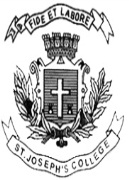 ST. JOSEPH’S COLLEGE (AUTONOMOUS), BANGALORE-27ST. JOSEPH’S COLLEGE (AUTONOMOUS), BANGALORE-27ST. JOSEPH’S COLLEGE (AUTONOMOUS), BANGALORE-27ST. JOSEPH’S COLLEGE (AUTONOMOUS), BANGALORE-27ST. JOSEPH’S COLLEGE (AUTONOMOUS), BANGALORE-27ST. JOSEPH’S COLLEGE (AUTONOMOUS), BANGALORE-27ST. JOSEPH’S COLLEGE (AUTONOMOUS), BANGALORE-27BA (VISUAL COMMUNICATION) – IISEMESTERBA (VISUAL COMMUNICATION) – IISEMESTERBA (VISUAL COMMUNICATION) – IISEMESTERBA (VISUAL COMMUNICATION) – IISEMESTERBA (VISUAL COMMUNICATION) – IISEMESTERBA (VISUAL COMMUNICATION) – IISEMESTERBA (VISUAL COMMUNICATION) – IISEMESTERSEMESTER EXAMINATION: APRIL 2018SEMESTER EXAMINATION: APRIL 2018SEMESTER EXAMINATION: APRIL 2018SEMESTER EXAMINATION: APRIL 2018SEMESTER EXAMINATION: APRIL 2018SEMESTER EXAMINATION: APRIL 2018SEMESTER EXAMINATION: APRIL 2018VC2217: VISUAL DESIGN VC2217: VISUAL DESIGN VC2217: VISUAL DESIGN VC2217: VISUAL DESIGN VC2217: VISUAL DESIGN VC2217: VISUAL DESIGN VC2217: VISUAL DESIGN Time- 2 1/2 hrsTime- 2 1/2 hrsMax Marks-70Max Marks-70Max Marks-70This paper contains ONE printed pages and THREE partsThis paper contains ONE printed pages and THREE partsThis paper contains ONE printed pages and THREE partsThis paper contains ONE printed pages and THREE partsThis paper contains ONE printed pages and THREE partsThis paper contains ONE printed pages and THREE partsThis paper contains ONE printed pages and THREE parts